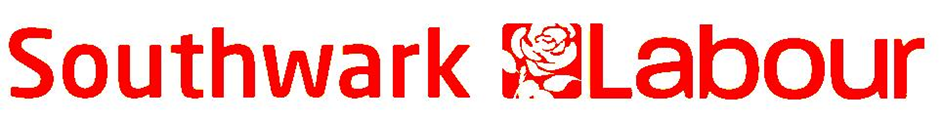 FOR COMPLETION & RETURN WITH APPLICATION FORMCouncil Tax and Council Rent Arrears, Campaigning and Financial Contributions FormIt is not possible for any Councillor who is in council tax or rent arrears to vote on council tax or council rent levels.For this reason the policy of the Southwark Labour Local Campaigns Forum is that members with council tax or council rent arrears will not be accepted as candidates.I have read, and understand the policy of the Southwark Labour Local Government Committee on the selection of candidates with council tax or council rent arrears.I can confirm that I have no council tax or council rent arrears. I understand that Southwark Labour will make appropriate checks with Southwark Council.Name							DateSignature